DUXOLA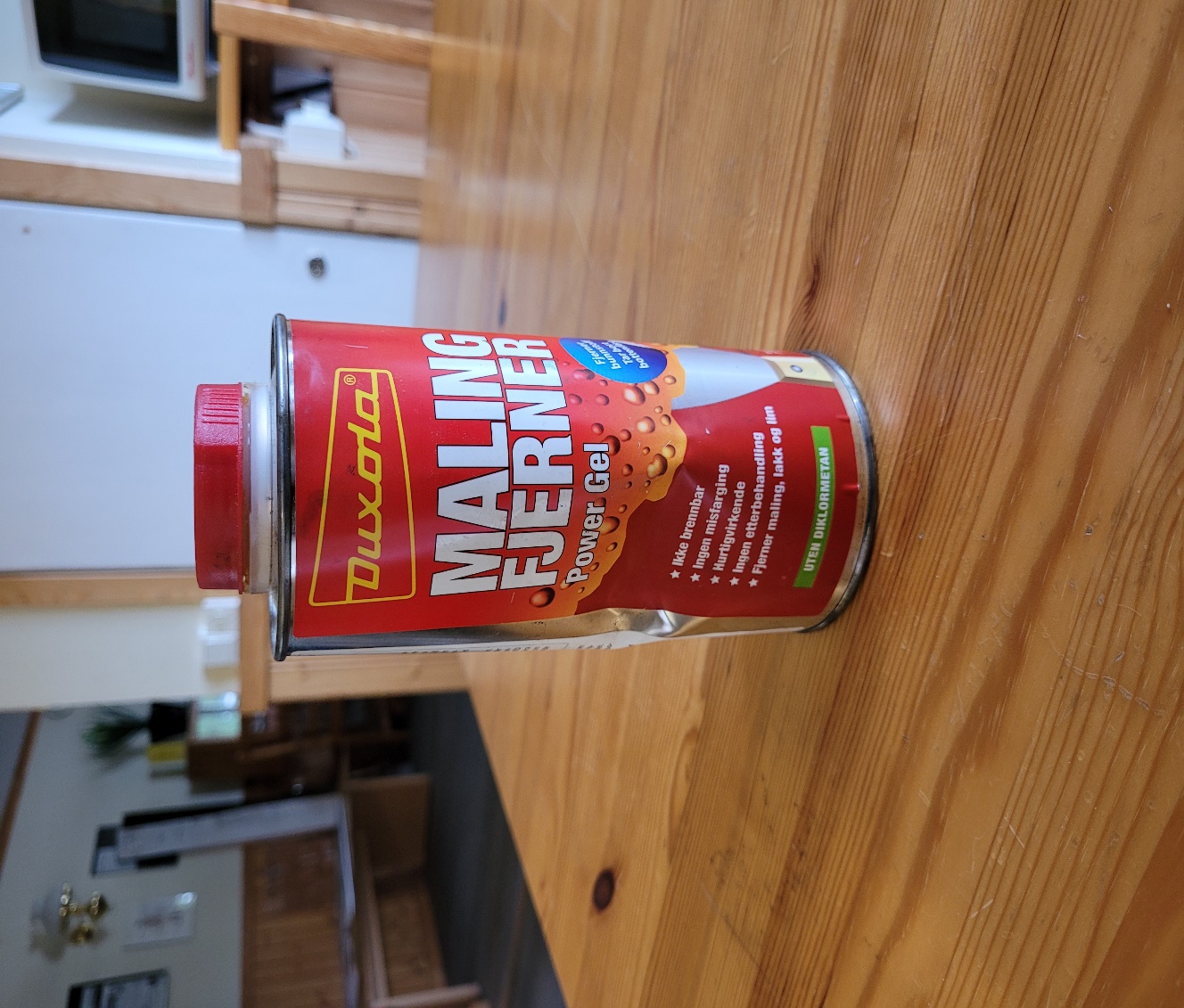 Är den produkt som vi funnit är den bästa och också den effektivaste färgborttagningsmedlet.Är lösningsmedelfri och luktar inget.Inget lösningsmedel behöver därför ej täckas in.1 burk 750ml räcker till 2-3 m2. Pris 305:-Färgen skrapas av med skarp skrapa (Proscraper).